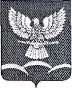 РЕШЕНИЕСОВЕТА НОВОТИТАРОВСКОГО СЕЛЬСКОГО ПОСЕЛЕНИЯ ДИНСКОГО РАЙОНАот 24.12.2014                                                                                        № 18-04/03станица НовотитаровскаяОб отмене решения Совета Новотитаровского сельского поселения Динского района от 27 марта 2007 года № 27 «Об утверждении Положения о дополнительном материальном обеспечении лиц, замещавших выборные муниципальные должности и муниципальные должности муниципальной службы муниципального образования Новотитаровское сельское поселение Динского района, депутатов Совета Новотитаровского сельского поселения Динского района, осуществлявших депутатскую деятельность без отрыва от основной деятельности»В целях реализации распоряжения Правительства Российской Федерации от 30 декабря 2013 года № 2593-р «Об утверждении Программы повышения эффективности управления общественными (государственными и муниципальными) финансами на период до 2018 года», постановления главы администрации (губернатора) Краснодарского края от 19 августа 2014 года                 № 865 «Об утверждении Программы повышения эффективности управления государственными финансами Краснодарского края на период до 2018 года», постановления администрации муниципального образования Динской район от 31 октября 2014 года № 1607 «Об утверждении Программы повышения эффективности управления муниципальными финансами муниципального образования Динской район на период до 2018 года», в связи с уменьшением доходной части бюджета Новотитаровского сельского поселения Динского района на 2015 год, в соответствии Федеральным законом от 06 октября 2003 года №131-ФЗ «Об общих принципах организации местного самоуправления в Российской Федерации», Федеральным законом Российской Федерации от 17 декабря 2001 года № 173-ФЗ «О трудовых пенсиях в Российской Федерации», на основании статей 26, 63 Устава Новотитаровского сельского поселения Динского район, Совет Новотитаровского сельского поселения Динского района р е ш и л:1. Отменить решение Совета Новотитаровского сельского поселения Динского района от 27.03.2007 № 27 «Об утверждении Положения о дополнительном материальном обеспечении лиц, замещавших выборные муниципальные должности и муниципальные должности муниципальной службы муниципального образования Новотитаровское сельское поселение Динского района, депутатов Совета Новотитаровского сельского поселения Динского района, осуществлявших депутатскую деятельность без отрыва от основной деятельности»2. Признать утратившими силу:1) решение Совета Новотитаровского сельского поселения Динского района от 17.08.2011 № 139-23/02 «О внесении изменений в решение Совета Новотитаровского сельского поселения Динского района от 27.03.2007 № 27 «Об утверждении Положения о дополнительном материальном обеспечении лиц, замещавших выборные муниципальные должности и муниципальные должности муниципальной службы муниципального образования Новотитаровское сельское поселение Динского района, депутатов Совета Новотитаровского сельского поселения Динского района, осуществлявших депутатскую деятельность без отрыва от основной деятельности»;2) решение Совета Новотитаровского сельского поселения Динского района от 08.02.2012 № 170-31/02 «О внесении изменений в решение Совета Новотитаровского сельского поселения Динского района от 27.03.2007 № 27 «Об утверждении Положения о дополнительном материальном обеспечении лиц, замещавших выборные муниципальные должности и муниципальные должности муниципальной службы муниципального образования Новотитаровское сельское поселение Динского района, депутатов Совета Новотитаровского сельского поселения Динского района, осуществлявших депутатскую деятельность без отрыва от основной деятельности».3. Опубликовать настоящее решение в приложении к газете «В контакте плюс» - «Деловой контакт» и обеспечить его размещение на интернет-сайте администрации Новотитаровского сельского поселения Динского района www.novotitarovskaya.info.4. Контроль за исполнением настоящего решения возложить на комиссию по бюджету и социально-экономическому развитию Совета Новотитаровского сельского поселения (Бычек) и администрацию Новотитаровского сельского поселения.5. Настоящее решение вступает в силу с момента его опубликования.Председатель Совета Новотитаровского сельского поселения                                            Ю.Ю. ГлотовГлава Новотитаровского сельского поселения                                                                             С.К. Кошман